AGENDA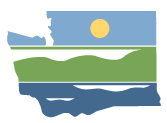 WRIA 13 Watershed Restoration and Enhancement Committee meetingJune 24, 2020 | 9:00 a.m.-1:00 p.m. | committee website 
LocationWebEx ONLY*See bottom of agenda for WebEx informationCommittee ChairAngela Johnsonangela.johnson@ecy.wa.govHandoutsPlan review outlineProject UpdatePolicy Recommendation Proposals (see links below)Welcome
9:00 a.m. | 20 minutes | MullerRoll call, introductionsIcebreaker!Approval of May 2020 Meeting Summary
9:20 a.m. | 10 minutes | Muller | DecisionUpdates and Announcements
9:30 a.m. |10 minutes | JohnsonPlan Development
9:40 a.m. | 20 minutes | JohnsonHandout: Plan review – committee timeline for review outlineOverview of plan review timelineDiscussion of draft plan chapters 1-3 out for review Upcoming plan chapters for reviewUpcoming technical memos for reviewProjects
10:00 a.m. | 60 minutes | Johnson, Wiseman, Mutti-Driscoll | DiscussionHandout: Project Update Update on projects from project subgroupDiscuss action items brought forward from that meetingUpdate from HDR and Committee members on projects identified for further analysisUpdate on PGG water right analysis and MAR site analysisDiscussion and next stepsBREAK | 11:00 | 10 minutesOther Technical Items
11:10 a.m. | 10 minutes | Johnson | DiscussionRecommendation from workgroup on consumptive use updatePotential Plan Recommendation Proposals 11:20 a.m. |90 minutes | Muller, Johnson | DiscussionHandout: Potential Plan Recommendations Tracking Sheet	   Draft Plan Proposals SubmittedDiscuss development of potential plan recommendation proposalsReview proposals submitted by leadsStudy of County Planning Streamflow Restoration EffectivenessCounty Policies to Promote Connections to Group A SystemsWater Supply Data for Comprehensive Water PlanningUpgrade Well ReportingPermit-exempt Well Withdrawal LimitsMonitoring and ResearchFunding for Plan ImplementationDurability of ImplementationReview cross-WRIA proposalsUpdates on proposals from previous meetingsDiscussion and next steps, roadmap for moving proposals forwardPublic Comment
12:50 p.m. | 5 minutes | MullerNext Steps and Adjournment12:55 p.m. | 5 minutes | Muller, JohnsonNext meeting – July 22, 2020 9:00 a.m. to 1: 00 pm on WebEx*
*Future meetings will be held via WebEx until further notice.  